					Allegato A 1       Alla   Presidenza del Consiglio dei MinistriDipartimento per lo sportDOMANDA DI PARTECIPAZIONEa)Il/La sottoscritto/a ___________________________________nato/a a _______________ il _____________CF____________________________ residente a ____________________ (___), via ___________________ n. _______        (se del caso) in qualità di Legale Rappresentante del richiedente_______________________________       (se del caso) in qualità di procuratore generale/speciale del richiedente giusta procura allegata (in originale o copia autenticata ai sensi del D.P.R. 445/00)*********in relazione all’avviso destinato agli Enti di promozione sportiva per la selezione di progetti finalizzati alla promozione dell'attività sportivaCHIEDEdi partecipare alla procedura di selezione in qualità di Ente di promozione sportiva riconosciuto dal Comitato Olimpico Nazionale       e/o  Comitato Italiano Paralimpico  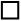 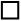        						 DICHIARAche l’iniziativa proposta verrà realizzata secondo le modalità previste dal presente avviso.     (luogo e data)						    (firma del legale rappresentante)__________________________				_____________________________										Allegato 1Dichiarazione sostitutiva di certificazioni(D.P.R. n. 445 del 28.12.2000)b)_l_ sottoscritt_ ________________________________________ nat__a _____________________________il _________________, e residente a __________________________________________________________in Via___________________________________________________________________n.________________in qualità di legale rappresentante della _____________________(denominazione), istituita con atto notarile numero______________________________________________ in data______________________consapevole delle sanzioni penali in caso di dichiarazioni false e della conseguente decadenza dai benefici eventualmente conseguiti (ai sensi degli artt. 75 e 76 D.P.R. 445/2000) sotto la propria responsabilità DICHIARAche ______________________________________________________________________(denominazione)con sede legale nel Comune di______________________________________________________________Via______________________________________________________________è regolarmente iscritt_ nel: Registro del CONI      al n. ________________________________________ dall’anno _______________ (barrare se trattasi di un Ente di promozione paralimpica - EPP riconosciuto solo dal CIP e allegare una dichiarazione del Comitato Italiano paralimpico che ne attesti la validità del riconoscimento per l’intera durata di realizzazione del progetto, con particolare riferimento all’anno 2020 e 2021). e di esserne il legale rappresentante. 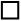 c)Il/la sottoscritto/a dichiara inoltre di autorizzare, ai sensi del d.lgs. 196/2003, come modificato dal d.lgs. 101/2018 e dell’articolo 13 del Regolamento generale per la protezione dei dati personali n. 2016/679 e dalle novelle introdotte dalla legge 160/2019, il trattamento dei dati che saranno raccolti e trattati, anche con strumenti informatici, esclusivamente nell’ambito del procedimento per il quale la presente dichiarazione viene resa.________________    (luogo e data)						___________________________								(firma del legale rappresentante)Per eventuali contatti: Telefono ____________________________________Fax ______________________e-mail ____________________________________ pec___________________________________________Si richiede di allegare alla presente dichiarazione copia di un documento d’identità in corso di validità.N.B.: la presente dichiarazione non necessita dell’autenticazione della firma e sostituisce a tutti gli effetti le normali certificazioni richieste o destinate ad una pubblica amministrazione nonché ai gestori di pubblici servizi e ai privati che vi consentono. L’Amministrazione si riserva di effettuare controlli, anche a campione, sulla veridicità delle dichiarazioni (art. 71, comma 1, D.P.R. 445/2000). 